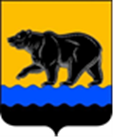 СЧЁТНАЯ ПАЛАТА ГОРОДА НЕФТЕЮГАНСКА16 мкрн., д. 23, помещение № 97, г. Нефтеюганск, Ханты-Мансийский автономный округ - Югра(Тюменская область), 628310, телефон: 20-30-54, факс: 20-30-63 е-mail: sp-ugansk@mail.ru_____________________________________________________________________________________ЗАКЛЮЧЕНИЕ на проект решения Думы города Нефтеюганска «О внесении изменений в решение Думы города Нефтеюганска «О земельном налоге» Счётная палата в соответствии с пунктом 7 части 2 статьи 9 Федерального закона от 07.02.2011 № 6-ФЗ «Об общих принципах организации и деятельности контрольно-счётных органов» проводит экспертизу проектов муниципальных правовых актов, приводящих к изменению доходов местного бюджета.В целях проведения экспертизы представлен проект решения Думы города Нефтеюганска «О внесении изменений в решение Думы города Нефтеюганска «О земельном налоге» (далее – Решение).В Проект вносятся изменения в соответствии с главой 31 Налогового кодекса Российской Федерации, а также результатами мониторинга нормативно-правовых актов, изданных муниципальными образованиями Ханты-Мансийского автономного округа по вопросам установления и взимания местных налогов, проведенного Департаментом финансов Ханты-Мансийского автономного округа - Югры (от 25.04.2023 № 20-Исх-1429).По результатам экспертизы сообщаем следующее:Пунктом 1.2 Проекта предлагается первый абзац пункта 2 Решения изложить в новой редакции: «2. Налоговые ставки в пределах, установленных Налоговым кодексом Российской Федерации, устанавливаются в следующих размерах:».При этом, отсутствует ссылка на соответствующую статью Налогового кодекса Российской Федерации определяющую предел налоговой ставки. Рекомендуем внести соответствующие изменение.Пунктом 1.5 Проекта предлагается дополнить Решение пунктом 5.4.1 следующего содержания:	«5.4.1. В размере 50% организации в отношении земельных участков, занятых промышленными технопарками или индустриальными (промышленными) парками.Налоговый вычет предоставляется с первого месяца, следующего за месяцем, в котором управляющая компания включена в реестр промышленных технопарков и управляющих компаний промышленных технопарков, соответствующих требованиям, определенным Постановлением Правительства Российской Федерации от 27.12.2019 № 1863 «О промышленных технопарках и управляющих компаниях промышленных технопарков», до первого числа месяца, следующего за месяцем, в котором сведения о промышленном технопарке и управляющей компании промышленного технопарка исключены из указанного реестра, но не более пяти лет с даты включения в реестр.».Вместе с тем, положения абзацев 1 и 2 не соответствуют друг другу в части положения о земельных участках, занятых индустриальными (промышленными) парками.Рекомендуем устранить несоответствие.Информацию о решениях, принятых по результатам рассмотрения настоящего заключения просим представить в наш адрес в срок до 07.06.2023 года.Председатель                                                                                           С.А. ГичкинаИсполнитель:начальник инспекторского отдела № 2Салахова Д.И. Тел. 8 (3463) 203065Исх. СП- 340-3 от 31.05.2023  